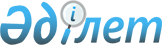 Қазақстан Республикасы Үкiметiнiң 1995 жылғы 22 желтоқсандағы N 1845 қаулысына өзгерiс енгiзу туралы
					
			Күшін жойған
			
			
		
					Қазақстан Республикасы Үкiметiнiң қаулысы 1997 жылғы 30 маусым N 1036. Күші жойылды - ҚР Үкіметінің 1999.01.29. N 70 қаулысымен.

      Қазақстан Республикасының Үкiметi қаулы етедi: 

      "Азаматтарды мiндеттi медициналық сақтандыруды енгiзу мәселелерi" туралы Қазақстан Республикасы Үкiметiнiң 1995 жылғы 22 желтоқсандағы N 1845  P951845_  қаулысына (Қазақстан Республикасы Үкiметiнiң ПҮАЖ-ы,1995 ж., N40, 506-құжат) мынадай өзгерiс енгiзiлсiн:     аталған қаулымен бекiтiлген Қазақстан Республикасы Үкiметiнiңжанындағы медициналық сақтандыру қорына және оның облыстық (Алматықалалық) бөлімшелерiне сақтандыру төлемдерiн төлеу тәртiбi туралыЕрежеде:     6-тармақ алынып тасталсын.     Қазақстан Республикасының          Премьер-Министрi
					© 2012. Қазақстан Республикасы Әділет министрлігінің «Қазақстан Республикасының Заңнама және құқықтық ақпарат институты» ШЖҚ РМК
				